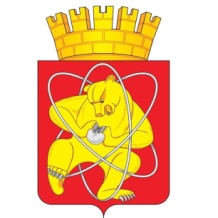 Городской округ «Закрытое административно – территориальное образование  Железногорск Красноярского края»АДМИНИСТРАЦИЯ ЗАТО г. ЖЕЛЕЗНОГОРСКПОСТАНОВЛЕНИЕ20.04.2020                                                                                                                               784г. ЖелезногорскОб утверждении органа контроля, уполномоченного на осуществление контроля в сфере закупокВ соответствии с Федеральным Законом от 05.04.2013 № 44-ФЗ «О контрактной системе в сфере закупок товаров, работ, услуг для обеспечения государственных и муниципальных нужд», Федеральным Законом от 06.10.2003 № 131-ФЗ «Об общих принципах организации местного самоуправления в Российской Федерации», Уставом ЗАТО Железногорск, решением Совета депутатов ЗАТО г. Железногорск от 20.02.2014 N 44-238Р "Об определении органа местного самоуправления, уполномоченного на осуществление функций по контролю в сфере закупок",ПОСТАНОВЛЯЮ:1. Определить Управление внутреннего контроля Администрации ЗАТО г. Железногорск органом контроля, уполномоченным на осуществление контроля в сфере закупок. Непосредственный контроль в сфере закупок осуществляет ревизионный отдел Управления внутреннего контроля Администрации ЗАТО г. Железногорск.2. Отменить постановление Администрации ЗАТО г. Железногорск от 04.03.2014 N 490 "О возложении функций органа, уполномоченного на осуществление контроля в сфере закупок".3. Управлению внутреннего контроля Администрации ЗАТО г. Железногорск довести настоящее постановление до сведения населения через газету «Город и горожане».4. Отделу общественных связей Администрации ЗАТО г. Железногорск (И.С. Пикалова) разместить настоящее постановление на официальном сайте муниципального образования «Закрытое административно-территориальное образование Железногорск Красноярского края» в информационно-телекоммуникационной сети «Интернет».5. Контроль над исполнением настоящего постановления оставляю за собой.6. Настоящее постановление вступает в силу после его официального опубликования и распространяется на правоотношения с 03.04.2020.Глава ЗАТО г. Железногорск	            	                                              И.Г. Куксин